Тема 5Подсчет голосов избирателей, составление протокола № 1 УИК
об итогах голосования, итоговое заседание УИК, выдача копий протокола № 1 УИК об итогах голосования, представление
протокола № 1 УИК об итогах голосования
и иной избирательной документации в ТИКЦель: познакомить членов участковой избирательной комиссией
с правом решающего голоса с основными формами работы в избирательных комиссиях в части процедуры подсчета голосов, установления итогов голосования представления протокола № 1 УИК об итогах голосования
и иной избирательной документации в ТИК.Содержание1. Особенности процедуры подсчета голосов избирателей
в условиях применения средств видеонаблюденияПо окончании времени голосования члены УИК могут осуществлять перестановку технологического и иного оборудования, являющегося объектом наблюдения таким образом, чтобы объекты видеонаблюдения были в зонах видимости камер видеонаблюдения. Члены УИК, осуществляющие работу со средствами видеонаблюдения, контролируют выполнение указанных требований.При проведении подсчета голосов избирателей объектами видеонаблюдения в помещении для голосования должны являться:места погашения неиспользованных бюллетеней;места непосредственного подсчета голосов избирателей
по бюллетеням, извлеченным из ящиков для голосования;место работы оператора специального программного обеспечения УИК при применении технологии изготовления протокола № 1 УИК
об итогах голосования с QR-кодом;место, где вывешена увеличенная форма протокола № 1 УИК
об итогах голосования;место подписания протокола № 1 УИК об итогах голосования
и проведения итогового заседания УИК.После проведения итогового заседания УИК и подписания протокола № 1 УИК об итогах голосования председатель УИК демонстрирует присутствующим и в сторону одной из камер видеонаблюдения каждую страницу первого экземпляра протокола № 1 УИК об итогах голосования, при этом максимально близко (но не ближе 50 см) подходит к камере видеонаблюдения. Одновременно председатель УИК громко оглашает все данные протокола, в том числе наименование и значение каждой строки протокола № 1 УИК об итогах голосования, а также время его подписания.Обо всех случаях включения/выключения электропитания средств видеонаблюдения и неполадках в работе средств видеонаблюдения делается соответствующая запись в ведомости применения средств видеонаблюдения в помещении для голосования. С содержанием ведомости могут ознакомиться лица, указанные в части 5 статьи 32 Федерального закона № 20-ФЗ. После проведения итогового заседания УИК указанная ведомость изготавливается в двух экземплярах, один из которых предоставляется техническому оператору, а другой приобщается к первому экземпляру протокола № 1 УИК об итогах голосования и передается в ТИК.2. Применение технологии изготовления протокола № 1 УИК
об итогах голосования с машиночитаемым кодом
и ускоренного ввода данных протоколаФункционирование специального программного обеспечения УИК (далее – СПО УИК) в соответствии с Руководством по эксплуатации Специального программного обеспечения для изготовления протокола № 1 УИК об итогах голосования с QR-кодом обеспечивает оператор – член участковой избирательной комиссии с правом решающего голоса
(далее – оператор СПО УИК).За три дня до дня голосования председатель УИК получает в ТИК внешний носитель информации (USB флэш-накопитель)
по соответствующему акту в заклеенном конверте. На указанном носителе содержатся шаблоны протокола № 1 УИК об итогах голосования с QR-кодом, созданные на основе исходных данных, содержащих информацию
о дополнительных выборах депутата Государственной Думы Федерального Собрания Российской Федерации седьмого созыва по одномандатному избирательному округу.УИК возвращают внешние носители информации в ТИК при передаче первого экземпляра протокола № 1 УИК об итогах голосования. УИК проводит тренировку по работе с СПО УИК, по результатам которой ТИК получает от УИК информацию о готовности применения
СПО УИК.3. Порядок изготовления протокола № 1 УИК об итогах голосования
с машиночитаемым кодом и копии протокола № 1 УИК
с использованием СПО УИКВ ходе подсчета голосов оператор СПО УИК вводит в электронную форму протокола № 1 УИК об итогах голосования данные, оглашаемые председателем УИК. По окончании ввода данных протокола № 1 УИК об итогах голосования оператор СПО УИК вносит следующие данные:фамилии и инициалы членов УИК;сведения об отсутствии членов УИК на избирательном участке, причины;сведения о приостановке полномочий членов УИК;адрес помещения для голосования.Оператор СПО УИК печатает протокол № 1 УИК об итогах голосования на листах формата А4, плотность бумаги не менее 80 г/м2 в двух экземплярах.До подписания данные протокола № 1 УИК об итогах голосования сверяются с увеличенной формой протокола.Протокол № 1 УИК об итогах голосования подписывается всеми членами УИК с правом решающего голоса. Председатель УИК ставит печать*, дату и время подписания протокола.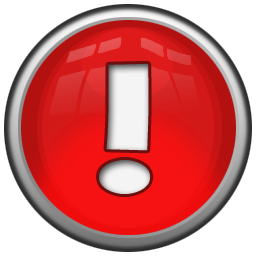 * Проставление печати УИК на QR-код на протоколе № 1 УИК об итогах голосования не допускаетсяИспользование СПО УИК позволяет изготовить необходимое количество копий протокола № 1 УИК об итогах голосования.
На распечатанных копиях первого экземпляра протокола № 1 УИК об итогах голосования секретарем УИК проставляется номер копии. Протокол № 1 УИК об итогах голосования с QR-кодом может быть составлен более чем
на одном листе. В этом случае каждый лист копии протокола № 1 УИК
об итогах голосования заверяется.В случае возникновения каких-либо обстоятельств изготовления протокола № 1 УИК об итогах голосования с QR-кодом, препятствующих полному или частичному использованию технологии, УИК обязана незамедлительно известить ТИК о наступлении вышеуказанных обстоятельств и составить акт о невозможности использования оборудования для изготовления протокола № 1 УИК об итогах голосования с QR-кодом. Указанный акт передается в ТИК вместе с первым экземпляром протокола № 1 УИК об итогах голосования.4. Основные действия заместителя председателя УИК
после завершения времени голосованияЗаместитель председателя УИК:после завершения голосования в помещении для голосования, при необходимости совместно с секретарем УИК, уточняет правомочность присутствия в помещении для голосования лиц, оставшихся после выхода
из помещения для голосования избирателей, которые голосовали последними, в том числе наличие их регистрации в соответствующем списке присутствующих лиц;уточняет действия представителя полиции, который дежурит
в помещении для голосования, в частности о предоставлении возможности входа в помещение для голосования, где начинается подсчет голосов избирателей, наблюдателям, членам УИК с правом совещательного голоса
и иным лицам, указанным в части 5 статьи 32 Федерального закона № 20-ФЗ;действует в соответствии с решением УИК о распределении обязанностей, принимает меры к соблюдению порядка в помещении для голосования;обеспечивает, при необходимости, перестановку столов в помещении для голосования, при этом, в случае использования средств видеонаблюдения и передачи изображения из помещения для голосования, обеспечивает расстановку столов в зоне видимости видеокамеры;обеспечивает внесение сведений в увеличенную форму протокола.5. Основные действия секретаря УИК после завершения времени голосованияСекретарь УИК:проверяет наличие избирательных документов, составленных в день голосования либо ранее, а также бланков документов, предназначенных для заполнения и необходимых при подсчете голосов избирателей
и составлении протокола № 1 УИК об итогах голосования, включая бланк протокола № 1 УИК об итогах голосования и его увеличенной формы;после выхода из помещения для голосования всех избирателей передает заместителю председателя УИК список оставшихся лиц, присутствующих в помещении для голосования, для уточнения правомочности их присутствия, проверяет наличие записи
об их регистрации в соответствующем списке;получает от членов УИК по ведомости неиспользованные избирательные бюллетени;при подсчете голосов избирателей обеспечивает внесение сведений
в бланк протокола № 1 УИК об итогах голосования;при работе со списками избирателей обеспечивает суммирование итогов подсчетов по страницам списка избирателей;Числа по всем строкам вносятся в протокол № 1 УИК об итогах голосования цифрами и прописью. Цифры вносятся
в предназначенные для этих целей клетки, которые подлежат обязательному заполнению, например:                                                                                                                                                                                                                                                                                                                                                           .В случае если список избирателей был разделен на отдельные книги, по окончании работы со списком избирателей перед непосредственным подсчетом голосов титульный лист книги списка избирателей, книги списка избирателей по порядку нумерации, вкладные листы списка избирателей
и книга списка избирателей со сведениями об избирателях, проголосовавших по специальным заявлениям, а также последний лист списка избирателей с итоговыми данными должны быть сброшюрованы (прошиты) в перечисленном порядке в один том, что подтверждается печатью соответствующей участковой комиссии и подписью
ее председателя на месте скрепления. Исключение составляют книги списка избирателей, содержащие сведения об избирателях, представленные командиром воинской части.Если список избирателей не был разделен на книги, он брошюруется с листами списка со сведениями об избирателях, включенных в список дополнительно в день голосования, и последним листом списка, заверяется аналогично.Разброшюрование отдельных книг списков избирателей
не допускается.Секретарь УИК обеспечивает расстановку табличек с фамилиями кандидатов, а также ставит табличку «недействительные бюллетени»
и «бюллетени неустановленной формы». Секретарь УИК проверяет контрольные соотношения данных, внесенных в протокол № 1 УИК об итогах голосования. Целесообразно также, чтобы указанную проверку параллельно проводили 2 – 3 члена УИК с правом решающего голоса независимо друг
от друга.6. Порядок проверки секретарем УИК контрольных и иных соотношений данных протокола № 1 УИК об итогах голосованияКОНТРОЛЬНЫЕ И ИНЫЕ СООТНОШЕНИЯ ДАННЫХ ПРОТОКОЛА № 1
УЧАСТКОВОЙ ИЗБИРАТЕЛЬНОЙ КОМИССИИ ОБ ИТОГАХ ГОЛОСОВАНИЯ(для подсчета контрольных соотношений заполнить пустые квадраты данными, содержащимися в протоколе № 1 УИК)Строки протокола № 1 УИКПроверка контрольных соотношений по протоколу № 1 УИК об итогах голосования* Если контрольные соотношения не выполняются, УИК принимает решение о дополнительном подсчете по всем или отдельным строкам протокола № 1 УИК об итогах голосования, в том числе
о дополнительном подсчете бюллетеней для определения возможной причины невыполнения контрольного соотношения. Для этого проверяются оригиналы записей, актов и т.д. Если проверка записей не выявила описку, то есть не выполняется контрольное соотношение, связанное с подсчетами по списку избирателей, то проверяется правильность суммирования
по листам списка, а потом правильность подсчетов по каждому листу списка избирателей. Если в результате дополнительного подсчета контрольные соотношения не выполняются вновь, УИК составляет соответствующий акт, который прилагается к протоколу № 1 УИК
об итогах голосования, и вносит данные о расхождении в строки
11 и 12 протокола.** При невыполнении данного соотношения следует провести проверку причин этого невыполнения и составить соответствующий акт. Например, невыполнение данного математического соотношения возможно в случае признания недействительными бюллетеней, содержащихся
в переносном ящике для голосования, на основании части 14 статьи 85 Федерального закона № 20-ФЗ. В иных случаях целесообразно провести дополнительный подсчет.*** Не выполняется в случае, если в стационарном ящике для голосования обнаружено бюллетеней больше, чем выдано избирательных бюллетеней избирателям в помещении для голосования в день голосования.
В этом случае к соответствующему протоколу № 1 УИК об итогах голосования обязательно должен быть приложен составленный в УИК
акт по данному факту.**** Не выполняется в случае, если в переносном ящике для голосования обнаружено бюллетеней больше, чем заявлений избирателей
о предоставлении возможности проголосовать вне помещения для голосования. В этом случае к соответствующему протоколу № 1 УИК
об итогах голосования обязательно должен быть приложен составленный
в УИК акт по данному факту.Также следует проверить соотношения между данными строк протокола и данными в акте (ах) передачи избирательных бюллетеней.Если в результате дополнительного подсчета необходимо внести изменения в протокол № 1 УИК об итогах голосования, заполняется новый бланк протокола, а в его увеличенную форму вносятся соответствующие исправления.Секретарь УИК контролирует правильность упаковки избирательной документации.Секретарь УИК готовит второй экземпляр протокола № 1 УИК
об итогах голосования. Рекомендуется располагать фамилии членов УИК
во всех экземплярах протокола в алфавитном порядке.В случае если в ходе дня голосования было открыто заседание УИК, секретарь УИК ведет протокол заседания УИК до завершения работы по подсчету голосов избирателей и установлению готовности к проведению итогового заседания УИК.6. Действия УИК в случае выявления факта превышения числа избирательных бюллетеней, содержащихся в стационарных ящиках
для голосования, над числом избирательных бюллетеней, выданных УИК избирателям в помещении для голосования в день голосования(не выполняется логическое соотношение «4 больше или равно 8»)Если в ходе составления протокола № 1 УИК об итогах голосования УИК пришла к выводу, что существует факт превышения числа избирательных бюллетеней, содержащихся в стационарных ящиках для голосования, над числом избирательных бюллетеней, выданных УИК избирателям
в помещении для голосования в день голосования, то следует предпринять следующие действия:убедиться в том, что число в строке 8 протокола № 1 УИК об итогах голосования вычислено верно;еще раз проверить все бюллетени для голосования на предмет их соответствия установленной форме, включая проверку оттиска печати, внешний вид специального знака (марки), на котором в случае ксерокопирования появляется темная полоса, а также проверку подписей членов УИК, заверявших избирательные бюллетени;если после произведенной проверки предварительный вывод УИК не изменился, следует составить акто превышении числа избирательных бюллетеней, содержащихся в стационарных ящиках для голосования, над числом избирательных бюллетеней, выданных УИК избирателям
в помещении для голосования в день голосования, приобщить его к первому экземпляру протокола № 1 УИК об итогах голосования, незамедлительно проинформировать соответствующую ТИК о составлении вышеуказанного акта.ОбразецОбразец листа для сортировки избирательных бюллетеней_________________Примечание: после выполнения надписей на листе формата А4 и сгибов по указанным линиям две крайние части склеиваются либо скрепляются скрепками.8. Проведение итогового заседания УИК.
Основные действия председателя УИК при проведении итогового заседания УИК. Основные действия секретаря УИК при проведении итогового заседания УИК. Работа УИК по подготовке и выдаче копий протокола № 1 УИК об итогах голосованияВ соответствии с частью 24 статьи 85 Федерального закона № 20-ФЗ после завершения подсчета голосов и заполнения всех строк протокола № 1 УИК об итогах голосования, проверки контрольных соотношений проводится итоговое заседание УИК.Перед началом заседания проверяется готовность для подписания протокола № 1 УИК об итогах голосования по одномандатному избирательному округу ______________________________________________                                                                                (наименование и номер одномандатного избирательного округа)на дополнительных выборах депутата Государственной Думы Федерального Собрания Российской Федерации седьмого созыва (в соответствующие строки протокола числа внесены цифрами и прописью) и заполняется второй экземпляр протокола № 1 УИК об итогах голосования.На указанном заседании:рассматриваются жалобы (заявления) о нарушениях при голосовании и подсчете голосов избирателей, а также иные обращения (жалобы, заявления), поступившие в УИК в день голосования до окончания подсчета голосов избирателей (если эти обращения (жалобы, заявления) не были рассмотрены ранее на заседании УИК);указываются сведения о количестве жалоб (заявлений) в протоколе № 1 УИК об итогах голосования;подписывается протокол № 1 УИК об итогах голосования
по дополнительным выборам депутата Государственной Думы Федерального Собрания Российской Федерации седьмого созыва по одномандатному избирательному округу. Протокол № 1 УИК об итогах голосования является действительным, если он подписан большинством от установленного числа членов УИК с правом решающего голоса. Проставление в протоколе УИК
об итогах голосования подписи хотя бы за одного члена УИК с правом решающего голоса другим членом УИК или посторонним лицом, а также заполнение протокола карандашом и внесение в него каких-либо изменений являются основаниями для признания этого протокола недействительным
и проведения повторного подсчета голосов; при подписании протокола № 1 УИК об итогах голосования члены УИК с правом решающего голоса, не согласные с протоколом в целом
или с его отдельными положениями, вправе приложить к протоколу особое мнение, о чем в протоколе делается соответствующая запись. Особое мнение прикладывается в момент подписания протокола;копии протокола № 1 УИК об итогах голосования после
их подписания выдаются членам УИК и лицам, указанным в части 5
статьи 32 Федерального закона № 20-ФЗ, по их требованию немедленно.Первый экземпляр протокола № 1 УИК об итогах голосования
с приложенными к нему документами незамедлительно направляется в ТИК и возврату в УИК не подлежит. При указанной передаче протокола вправе присутствовать все члены УИК, а также наблюдатели, направленные
в данную УИК.Второй экземпляр протокола № 1 УИК об итогах голосования представляется для ознакомления лицам, указанным в части 5 статьи 32 Федерального закона № 20-ФЗ, а его заверенная копия вывешивается для всеобщего ознакомления в месте, установленном УИК. Основные действия председателя УИК при проведении итогового заседания УИКПредседатель УИК объявляет об открытии итогового заседания УИК следующими словами:«Очередным этапом работы УИК по установлению итогов голосования является подписание протокола № 1 УИК об итогах голосования на дополнительных выборах депутата Государственной Думы Федерального Собрания Российской Федерации седьмого созыва по одномандатному избирательному округу _____________________________________________.(наименование и номер одномандатного избирательного округа)В соответствии с частью 24 статьи 85 Федерального закона № 20-ФЗ проводится итоговое заседание УИК. Итоговое заседание УИК избирательного участка №____ объявляется открытым. На заседании присутствуют ______ членов УИК с правом решающего голоса, заседание является правомочным».Председатель УИК:доводит до сведения присутствующих информацию о поступивших
в УИК в день голосования и до окончания подсчета голосов избирателей жалобах (заявлениях) на нарушение избирательного законодательства
и решениях, принятых УИК по указанным жалобам (заявлениям);выясняет у присутствующих наличие жалоб (заявлений) на нарушение избирательного законодательства в действиях УИК (при наличии таких жалоб (заявлений) УИК рассматривает их и принимает решения, которые вместе с ранее принятыми решениями УИК приобщаются к первому экземпляру протокола № 1 УИК об итогах голосования);при отсутствии жалоб (заявлений) информирует присутствующих
о том, что жалоб не поступило.Затем председатель УИК предлагает членам УИК с правом решающего голоса подписать протокол № 1 УИК об итогах голосования
в двух экземплярах.Председатель УИК подписывает протокол № 1 УИК об итогах голосования последним, предварительно проверив правильность расположения подписей членов УИК с правом решающего голоса
в соответствующих строках, в которых указаны их фамилии и инициалы,
в следующем порядке:ставит подписи на первом и втором экземплярах протокола № 1 УИК об итогах голосования по дополнительным выборам депутата Государственной Думы Федерального Собрания Российской Федерации седьмого созыва по одномандатному избирательному округу, проставляет
на первом и втором экземплярах протокола дату и одинаковое текущее время, печать УИК, номер экземпляра; уточняет у членов УИК и лиц, указанных в части 5 статьи 32 Федерального закона № 20-ФЗ, сколько копий протокола необходимо изготовить, поручает их изготовление секретарю УИК (оператору СПО УИК с применением СПО). Копии протокола № 1 УИК об итогах голосования после подписания протокола выдаются членам УИК и лицам, указанным
в части 5 статьи 32 Федерального закона № 20-ФЗ, по их требованию немедленно.После выдачи заверенных копий протокола № 1 УИК об итогах голосования на дополнительных выборах депутата Государственной Думы Федерального Собрания Российской Федерации седьмого созыва
по одномандатному избирательному округу председатель УИК объявляет итоговое заседание УИК закрытым и доводит до сведения присутствующих информацию о выезде в ТИК, а также информирует лиц, указанных в части 5 статьи 32 Федерального закона № 20-ФЗ, о возможности присутствовать при передаче протокола в ТИК.Основные действия секретаря УИК при проведении итогового заседания УИКСекретарь УИК готовит повестку дня и ведет протокол итогового заседания УИК. Перед началом заседания секретарь УИК проверяет готовность для подписания первого экземпляра протокола № 1 УИК об итогах голосования
(в соответствующие строки протокола числа внесены цифрами и прописью)
и заполняет второй экземпляр протокола № 1 УИК об итогах голосования.В случае рассмотрения на итоговом заседании УИК жалобы (заявления) секретарь УИК: обеспечивает оформление, изготовление на бумажном носителе
и подписание решения, принятого по жалобе (заявлению);приобщает указанное решение вместе с ранее принятыми решениями УИК к первому экземпляру протокола № 1 УИК об итогах голосования. Копия указанного решения также приобщается к протоколу итогового заседания УИК;вносит сведения об этой жалобе (заявлении) и о принятом решении
в реестр учета поступивших в УИК жалоб (заявлений) о нарушении Федерального закона № 20-ФЗ.Если в УИК в день голосования и до окончания подсчета голосов избирателей не поступило жалоб (заявлений) на нарушение избирательного законодательства, то в реестр учета поступивших в УИК жалоб (заявлений)
о нарушении Федерального закона № 20-ФЗ вносится запись об отсутствии указанных жалоб (заявлений), а в протоколе № 1 УИК об итогах голосования в соответствующей графе проставляется ноль.В случае поступления в УИК в день голосования и до окончания подсчета голосов избирателей жалоб (заявлений) на нарушение избирательного законодательства, в соответствующую графу протокола № 1 УИК об итогах голосования вносятся сведения об их количестве, а сами жалобы передаются в ТИК вместе с первым экземпляром протокола № 1 УИК об итогах голосования.Оформленный реестр учета поступивших в УИК жалоб (заявлений)
о нарушении Федерального закона № 20-ФЗ подписывается председателем УИК и секретарем УИК.На основании данных, указанных в подписанном реестре, секретарь УИК заполняет строку «Сведения о количестве поступивших в участковую избирательную комиссию в день голосования и до окончания подсчета голосов избирателей жалоб (заявлений), прилагаемых к протоколу»
в протоколе № 1 УИК об итогах голосования.Если во время подписания протокола № 1 УИК об итогах голосования некоторые члены УИК с правом решающего голоса отсутствуют,
в соответствующих строках протокола секретарь УИК делает запись
о причине отсутствия их подписей, например «Болен», «Командировка»
и т.д. Запись заверяется подписью председателя, либо заместителя председателя, либо секретаря УИК.В случае если член УИК с правом решающего голоса приобщает
к протоколу особое мнение, то он при подписании протокола рядом со своей подписью делает отметку «С особым мнением».Например: После подписания протокола в двух экземплярах по поручению председателя УИК секретарь УИК изготавливает заявленное лицами, указанными в части 5 статьи 32 Федерального закона № 20-ФЗ, число копий протокола № 1 УИК об итогах голосования, обеспечивает их заверение
и выдачу соответствующим лицам, имеющим право на их получение. Регистрация выдачи ведется отдельно в соответствующем реестре.Заверенная копия второго экземпляра протокола № 1 УИК об итогах голосования вывешивается секретарем УИК для всеобщего ознакомления
в месте, установленном решением УИК.Секретарь УИК передает в ТИК сведения о лицах, присутствовавших при голосовании и установлении итогов голосования, которые составляются на основе списка таких лиц (см. раздел № 4 Рабочего блокнота УИК, утвержденного выпиской из протокола заседания Центральной избирательной комиссии Российской Федерации от 25 июля 2018 года № 170-2-7).Также секретарь УИК информирует ТИК о наличии фактов удаления по решению суда из помещения для голосования наблюдателей и иных лиц, указанных в части 5 статьи 32 Федерального закона № 20-ФЗ, и отстранения по решению суда от работы членов УИК.Работа УИК по подготовке и выдаче копий протокола № 1 УИК об итогах голосованияПосле завершения процедуры подписания протокола № 1 УИК об итогах голосования председатель УИК предлагает присутствующим лицам заявить
о желании получить заверенные копии протокола УИК об итогах голосования.Выдача заверенных копий протокола № 1 УИК об итогах голосования членам УИК и лицам, указанным в части 5 статьи 32 Федерального закона № 20-ФЗ, проводится в зоне видимости хотя бы одной из камер видеонаблюдения.Получить заверенные копии протокола вправе присутствующие
на избирательном участке:член УИК с правом решающего голоса;член УИК с правом совещательного голоса;член вышестоящей избирательной комиссии;работник аппарата вышестоящей избирательной комиссии;зарегистрированный кандидат;уполномоченный представитель зарегистрированного кандидата
по финансовым вопросам или доверенное лицо;наблюдатель;иностранный (международный) наблюдатель; аккредитованный представитель СМИ.Секретарь УИКобеспечивает изготовление копий в количестве, соответствующем поданным заявкам.Ответственность за организацию работы по своевременной выдаче копий протокола № 1 УИК об итогах голосования несет председатель УИК. Ответственность за соответствие в полном объеме данных, содержащихся
в копии протокола № 1 УИК об итогах голосования, данным, содержащимся
в протоколе, несет лицо, заверившее указанную копию протокола.Заверение копий протокола № 1 УИК об итогах голосования производится председателем УИК (заместителем председателя либо секретарем УИК).Лицо, заверяющее копию протокола, предварительно проверяет соответствие данных копии протокола данным, содержащимся в первом экземпляре протокола № 1 УИК об итогах голосования, подписанном всеми присутствующими членами УИК с правом решающего голоса.Если копия изготовлена вручную (рукописным или машиночитаемым способом), то проверяются:номер экземпляра (№ 1);номер избирательного участка;адрес помещения для голосования;заполненные по всем строкам протокола числовые данные, соответствие значения числа, записанного цифрами и прописью;наличие даты и времени подписания протокола.При изготовлении копии протокола вручную указывать фамилии и инициалы членов УИК, а также подписывать ее всеми членами УИК не требуется. При изготовлении копий протокола № 1 УИК
с использованием СПО УИК подписание копии протокола всеми членами УИК также не требуется (фамилии и инициалы проставляются автоматически).Ксерокопия протокола должна быть сделана с его подлинника.Затем лицо, заверяющее копию протокола, после строк протокола либо надписи с указанием даты и времени составления протокола:делает запись «Копия верна»; указывает номер копии;расписывается;указывает свои фамилию, инициалы; указывает дату и время (часы, минуты) заверения; проставляет печать УИК.В случае если копия протокола № 1 УИК об итогах голосования составляется более чем на одном листе, каждый ее лист заверяется
в вышеуказанном порядке. Заверение копий целесообразно осуществлять чернилами одного (темно-синего) цвета. Секретарь УИК отмечает факт выдачи заверенной копии протокола
в реестре, в который вносятся:номер копии, соответствующий порядковому номеру в реестре;фамилия, имя, отчество и статус лица, которому выдается заверенная копия протокола № 1 УИК об итогах голосования (с указанием лица, организации, которых представляет это лицо);фамилия, инициалы председателя УИК, либо заместителя председателя УИК, либо секретаря УИК, заверившего копию протокола;дата и время выдачи копии.Лицо, получившее копию протокола, расписывается в реестре, указывая при этом контактный телефон, по которому оно может быть извещено о проведении (в случае необходимости) заседания УИК для составления протокола № 1 УИК об итогах голосования с отметкой «Повторный» либо проведения повторного подсчета голосов и составления протокола № 1 УИК об итогах голосования с отметкой «Повторный подсчет голосов».По завершении выдачи копий протокола реестр подписывается председателем УИК и секретарем УИК.9. Подготовка и представление первого экземпляра
протокола № 1 УИК об итогах голосования в ТИК.
Действия председателя УИК в ходе передачи первого экземпляра протокола № 1 УИК об итогах голосования в ТИКПервый экземпляр протокола № 1 УИК об итогах голосования
на дополнительных выборах депутата Государственной Думы Федерального Собрания Российской Федерации седьмого созыва по одномандатному избирательному округу после подписания его всеми присутствующими членами УИК с правом решающего голоса и выдачи заверенных копий протокола лицам, имеющим право на их получение, незамедлительно направляется в соответствующую ТИК и возврату в УИК не подлежит.Первый экземпляр протокола с приложенными к нему документами доставляется в ТИК председателем, секретарем или иным членом УИК
с правом решающего голоса по поручению ее председателя.При передаче протокола № 1 УИК об итогах голосования в ТИК вправе присутствовать другие члены УИК, а также наблюдатели, направленные в данную УИК. Председатель УИК информирует всех членов УИК, а также наблюдателей, присутствовавших при подсчете голосов избирателей и составлении протокола № 1 УИК об итогах голосования,
о времени отъезда в ТИК, а также об адресе места нахождения ТИК
 и о возможных способах их прибытия в ТИК.Председатель УИК перед выездом информирует ТИК
о завершении выдачи копий протокола № 1 УИК об итогах голосования и готовности к выезду председателя УИК (секретаря, члена УИК
с правом решающего голоса) с первым экземпляром
протокола № 1 УИК об итогах голосования.К первому экземпляру протокола № 1 УИК об итогах голосования прилагаются:жалобы (заявления) на нарушения Федерального закона № 20-ФЗ
в части, касающейся выборов, поступившие в избирательную комиссию
в день голосования и до окончания подсчета голосов избирателей, а также принятые по указанным жалобам (заявлениям) решения УИК (при наличии);реестр учета поступивших в УИК жалоб (заявлений) о нарушении Федерального закона № 20-ФЗ (при наличии);особые мнения членов УИК с правом решающего голоса
(при наличии);акт о числе избирателей, принявших участие в выборах
на основании заявлений о включении в список избирателей по месту нахождения, поданных за 45–3 дня до дня голосования на дополнительных выборах депутата Государственной Думы Федерального Собрания Российской Федерации седьмого созыва по одномандатному избирательному округу;список лиц, присутствовавших при проведении голосования, подсчете голосов избирателей и составлении протокола УИК об итогах голосования;внешние носители информации с СПО УИК;акт о проверке контрольных соотношений в протоколе № 1 УИК об итогах голосования (составляется в случае невыполнения контрольного соотношения в результате дополнительного подсчета по строкам 2, 3, 4, 5, 6;реестр регистрации выдачи заверенных копий протокола № 1 УИК об итогах голосования на избирательном участке (при наличии);ведомость применения средств видеонаблюдения в помещении для голосования (при наличии);упакованный пакет со специальными заявлениями, изъятыми
у избирателей при выдаче им избирательных бюллетеней в день голосования (при наличии);акты о признании недействительными избирательных бюллетеней, извлеченных из переносных ящиков для голосования, в соответствии
с частью 14 статьи 85 Федерального закона № 20-ФЗ (при наличии);акты о признании избирательных бюллетеней бюллетенями неустановленной формы (при наличии);акт приема-передачи листов, на которых находились специальные знаки (марки) для избирательных бюллетеней (при наличии);акт о превышении числа избирательных бюллетеней, извлеченных из переносного ящика для голосования № _____, над числом заявлений избирателей, содержащих отметку о получении избирательного бюллетеня для голосования вне помещения для голосования (при наличии);акт о превышении числа избирательных бюллетеней, содержащихся в стационарных ящиках для голосования, над числом избирательных бюллетеней, выданных УИК избирателям в помещении для голосования в день голосования (при наличии);акт о погашении испорченных специальных знаков (марок) для защиты от подделок специальных заявлений избирателей (при наличии);акт о погашении неиспользованных избирательной комиссией специальных знаков (марок) для защиты от подделок специальных заявлений избирателей (при наличии);акт об утрате специальных знаков (марок) для защиты от подделок специальных заявлений избирателей (при наличии);акт о проведении голосования вне помещения для голосования (при наличии);акт о проведении осмотра и опечатывания (пломбирования) переносного ящика для голосования для проведения досрочного голосования (при наличии);акт о проведении досрочного голосования  (при наличии);акт о невозможности использовать оборудование для изготовления протокола № 1 УИК об итогах голосования с QR-кодом и (или) СПО УИК (при наличии).Действия председателя УИК в ходе передачи первого экземпляра протокола № 1 УИК об итогах голосования в ТИКПредседатель УИК, секретарь или уполномоченный член УИК
с правом решающего голоса немедленно после прибытия в ТИК вносит данные протокола № 1 УИК об итогах голосования в соответствующую увеличенную форму сводной таблицы ТИК с указанием времени
их внесения.После внесения данных в увеличенную форму сводной таблицы председатель УИК передает первый экземпляр протокола № 1 УИК об итогах голосования с приложенными к нему документами члену ТИК с правом решающего голоса, который проверяет правильность составления протокола и полноту приложенных к нему документов.Председатель УИК передает протокол № 1 УИК об итогах голосования системному администратору (оператору) КСА ТИК, который
в его присутствии и присутствии руководителя или члена группы контроля вносит данные протокола в ГАС «Выборы».Данные протокола № 1 УИК об итогах голосования с QR-кодом вводятся в ГАС «Выборы» с использованием СПО ГАС «Выборы» путем распознавания QR-кода, при этом группой контроля за использованием ГАС  «Выборы» производится сверка данных первого экземпляра протокола № 1 УИК об итогах голосования с данными, полученными путем распознавания QR-кода.Если QR-код протокола № 1 УИК об итогах голосования не был распознан дважды или данные не соответствуют данным первого экземпляра протокола № 1 УИК об итогах голосования, системный администратор КСА ГАС «Выборы» информирует руководителя группы контроля
за использованием ГАС «Выборы» о невозможности распознать QR-код или о несоответствии данных.По решению руководителя группы контроля за использованием ГАС «Выборы» системный администратор КСА ГАС «Выборы» вручную вводит данные первого экземпляра протокола № 1 УИК об итогах голосования. В процессе ввода данных протокола № 1 УИК об итогах голосования ГАС «Выборы» автоматически проверяет контрольные и иные соотношения между числовыми данными протокола, обеспечивая контроль правильности внесенных в протокол данных. При этом присутствующему председателю УИК необходимо также обеспечить визуальную проверку содержащихся
на экране дисплея данных, введенных из протокола, на соответствие протоколу.Если контрольные соотношения между числовыми данными протокола не нарушены, системным администратором (оператором) данные протокола № 1 УИК об итогах голосования выводятся в виде компьютерной распечатки в двух экземплярах, сверяются с первым экземпляром протокола № 1 УИК об итогах голосования. В случае соответствия указанных данных системный администратор (оператор) по согласованию с руководителем
или членом группы контроля, наблюдающим за вводом, записывает эти данные из протокола в базу данных ГАС «Выборы».Оба экземпляра компьютерной распечатки подписываются системным администратором (оператором) и руководителем или членом группы контроля, присутствующим при вводе данных протокола, с указанием даты
и времени ввода.Первый экземпляр компьютерной распечатки передается под подпись присутствующему при вводе данных председателю УИК и приобщается
им ко второму экземпляру протокола № 1 УИК об итогах голосования. Второй экземпляр компьютерной распечатки хранится у системного администратора (оператора).Факт ввода данных из протокола № 1 УИК об итогах голосования
в ГАС «Выборы», соответствия этих данных первому экземпляру протокола и передачи компьютерной распечатки председателю УИК фиксируется в акте о соответствии данных, введенных в ГАС «Выборы», первому экземпляру протокола № 1 УИК об итогах голосования. Данный акт приобщается
ко второму экземпляру протокола ТИК.После ввода данных протокола № 1 УИК об итогах голосования системный администратор в присутствии председателя УИК и члена группы контроля проверяет данные введенного протокола на соответствие данным, введенным в ГАС «Выборы» ранее из соответствующих актов о передаче избирательных бюллетеней. В случае выявления факта несоответствия указанных сведений на экране выдается сообщение о несоответствии данных в итоговом протоколе данным этих актов, после чего устанавливается причина этого несоответствия и принимаются необходимые меры по его устранению, в том числе, при необходимости, составляется протокол № 1 УИК об итогах голосования с отметкой «Повторный».Например, в базе данных ГАС «Выборы» значится, что в УИК передано по двум актам 1250 бюллетеней. В протоколе УИК об итогах голосования в строке «2» записано, что получено 1200 бюллетеней,
а в строке «12» записано, что выявлено 50 бюллетеней, не учтенных при получении. После соответствующей проверки выяснилось, что для проведения досрочного голосования в отдаленной местности УИК было передано 50 бюллетеней, а за день до дня голосования передано еще 1200 бюллетеней. Ошибка допущена УИК, поэтому УИК составляет протокол
с отметкой «Повторный», в котором в строке «2» записано – 1250,
а в строке «12» – ноль.Если протокол № 1 УИК об итогах голосования составлен
в соответствии с предъявляемыми к составлению протокола требованиями, предусмотренными Федеральным законом № 20-ФЗ, председатель УИК передает первый экземпляр протокола № 1 УИК об итогах голосования члену ТИК с правом решающего голоса и расписывается в увеличенной форме сводной таблицы ТИК под данными протокола.10. Порядок действий УИК при подготовке и передаче в ТИК избирательной документации, за исключением первого экземпляра протокола № 1 УИК об итогах голосования1. Упаковка избирательных бюллетеней, списка избирателей
и иных документов.После завершения подсчета голосов избирателей избирательные бюллетени упаковываются в отдельные пачки по каждому из кандидатов.В отдельные пачки также упаковываются:недействительные избирательные бюллетени;избирательные бюллетени неустановленной формы; погашенные избирательные бюллетени;неиспользованные марки для избирательных бюллетеней.На каждой пачке, в которую упакованы избирательные бюллетени, указываются: число находящихся в ней бюллетеней;фамилия зарегистрированного кандидата, отмеченная
в соответствующих избирательных бюллетенях, либо ставится отметка:«Недействительные избирательные бюллетени»;«Погашенные избирательные бюллетени»;«Избирательные бюллетени неустановленной формы».Упакованные таким образом избирательные бюллетени помещаются
в мешки или коробки, на которых указываются:номер избирательного участка;общее число всех упакованных избирательных бюллетеней.Листы (часть листа) после использования марок для избирательных бюллетеней, от которых они были отделены, также упаковываются
в отдельный пакет, на котором проставляются их количество и номера листов, подпись председателя УИК (а в его отсутствие – заместителя председателя или секретаря) и печать УИК, и передаются с актом вместе
с первым экземпляром протокола № 1 УИК об итогах голосования.Специальные заявления, изъятые у избирателей, проголосовавших
по месту нахождения упаковываются в отдельный пакет, на котором делается надпись: «Специальные заявления, изъятые у избирателей, проголосовавших по месту нахождения на избирательном участке № ____», проставляется их количество, заверенное подписью председателя УИК (в его отсутствие – заместителя председателя или секретаря) и печатью УИК. Упакованные в пакеты специальные заявления передаются в ТИК вместе с первым экземпляром протокола № 1 УИК об итогах голосования. Погашенные специальные заявления, изъятые у избирателей, проголосовавших по месту жительства, упаковываются в отдельный пакет, на котором делается надпись: «Специальные заявления, изъятые
у избирателей, проголосовавших по месту жительства», проставляется их количество, заверенное подписью председателя УИК (в его отсутствие – заместителя председателя или секретаря) и печатью УИК. Упакованные
в пакет погашенные специальные заявления передаются в ТИК вместе
со списком избирателей.Также рекомендуется в соответствующий мешок или коробку упаковывать увеличенную форму протокола.Список избирателей с приложенными к нему всеми официальными документами уполномоченных органов, а также личными письменными заявлениями граждан, поступившими в УИК в период уточнения списка избирателей, целесообразно упаковывать в отдельный мешок или коробку,
на котором (которой) указывается: «Список избирателей».В каждый мешок (коробку) вкладывается опись содержащихся в нем избирательных документов. Погашенные (неиспользованные) марки упаковываются в отдельный пакет, на котором проставляется их количество, заверенное подписью председателя УИК (в его отсутствие – заместителя председателя
или секретаря) и печатью УИК. Акт, составленный после погашения марок (в день, предшествующий дню голосования, после 14 часов по местному времени), вместе с пакетом
с упакованными погашенными марками передается в ТИК вместе с первым экземпляром протокола № 1 УИК об итогах голосования. Оставшиеся в резерве опечатанные пачки с марками и погашенные марки хранятся в течение одного года со дня опубликования результатов выборов, а затем уничтожаются УИК в порядке, установленном ЦИК России.Мешки (коробки) опечатываются печатью УИК, заверяются подписью председателя УИК (в случае его отсутствия – заместителя председателя или секретаря) также, по желанию, на упаковке имеют право поставить подписи все члены УИК как с правом решающего, так и с правом совещательного голоса, а также иные присутствующие лица, указанные в части 5 статьи 32 Федерального закона № 20-ФЗ. Упаковка избирательной документации должна быть осуществлена таким образом, чтобы обеспечивалась их сохранность при транспортировке и передаче в ТИК.Избирательная документация может быть вскрыта только
по решению вышестоящей избирательной комиссии или суда.2. Документы и материалы, передаваемые УИК в ТИК вместе
со вторыми экземплярами протоколов УИК об итогах голосования.Второй экземпляр протокола вместе со всей избирательной документацией также передается в ТИК, которая определяет дату и время передачи (как правило, следующий после дня голосования день,
но не позднее чем через пять дней после официального опубликования результатов выборов), в том числе не исключается передача второго экземпляра протокола и всей избирательной документации в ТИК одновременно с передачей первого экземпляра протокола № 1 УИК об итогах голосования. Ко второму экземпляру протокола № 1 УИК об итогах голосования в обязательном порядке должны быть приложены заверенные копии документов, приложенных к первому экземпляру.На хранение в ТИК в установленный срок передаются:– второй экземпляр протокола № 1 УИК об итогах голосования
на избирательном участке и заверенные копии документов, приложенных
к первому экземпляру протокола (в случае отсутствия на избирательном участке копировально-множительной техники изготовление копий возможно в ТИК);– мешки (коробки) с упакованными в них избирательными бюллетенями, списком избирателей, специальными заявлениями избирателей, изъятыми у них при голосовании в день голосования, и иной избирательной документацией;– печать УИК;– часть 1 настоящего Рабочего блокнота с заполненными в нем синими чернилами страницами;– дела согласно утвержденной номенклатуре дел.Дела (папки) с документами постоянного и временного хранения согласно утвержденной номенклатуре дел передаются УИК в ТИК по акту.На обложку дела (папки) наклеивается соответствующая этикетка.
В каждое дело (папку) вкладывается опись документов.УИК составляет сводную опись сдаваемых избирательных документов в двух экземплярах (один экземпляр передается в ТИК, второй остается в УИК). Порядок хранения, передачи в архив и уничтожения документов, связанных с подготовкой и проведением выборов, утверждается Центральной избирательной комиссией Российской Федерации.11. Составление протокола № 1 УИК об итогах голосования с отметкой «Повторный»Строгое соблюдение порядка составления протокола № 1 УИК об итогах голосования, в том числе проверка контрольных соотношений данных протокола № 1 УИК об итогах голосования, исключает случаи, когда требуется составлять протокол № 1 УИК об итогах голосования
с отметкой «Повторный».Вместе с тем, если по какой-либо причине протокол № 1 УИК об итогах голосования составлен с нарушением предъявляемых к составлению протокола требований, предусмотренных Федеральным законом № 20-ФЗ, и указанные нарушения могут быть устранены путем уточнения данных в строках 1–12 протокола № 1 УИК об итогах голосования, УИК обязана на своем заседании рассмотреть вопрос о внесении уточнений в строки 1–12 протокола № 1 УИК
об итогах голосования и составить новый протокол № 1 УИК об итогах голосования с отметкой «Повторный».Основаниями для этого могут быть следующие обстоятельства:– при сдаче протокола № 1 УИК об итогах голосования в ТИК членом ТИК с правом решающего голоса в ходе предварительной проверки правильности составления протокола № 1 УИК об итогах голосования выявлены недостатки в его оформлении;В число указанных недостатков не входят недостатки, оговоренные в частях 24 и 25 статьи 85 Федерального закона № 20-ФЗ, то есть случаи, когда:протокол заполнен карандашом;в протокол внесены какие-либо изменения;при подписании протокола № 1 УИК об итогах голосования имеет место проставление подписи хотя бы за одного члена УИК с правом решающего голоса другим членом УИК или посторонним лицом.Указанные обстоятельства являются основанием для признания данного протокола недействительным и проведения повторного подсчета голосов;– при сдаче протокола № 1 УИК об итогах голосования в ТИК на этапе ввода данных указанного протокола в ГАС «Выборы» выявлены нарушения контрольных соотношений, при этом на экране монитора появилось сообщение об ошибке (после чего системный администратор передал протокол № 1 УИК
об итогах голосования руководителю рабочей группы для проверки контрольных соотношений, и после проверки нарушения подтвердились);– если после подписания протокола № 1 УИК об итогах голосования
и направления его первого экземпляра в ТИК УИК, составившая протокол, самостоятельно выявила неточность в строках 1–12 протокола (в том числе описку, опечатку или ошибку в суммировании данных).Протокол № 1 УИК об итогах голосования, в котором выявлены ошибки, остается в ТИК.Председатель УИК обеспечивает незамедлительное проведение заседания УИК. УИК, информируя о проведении указанного заседания членов УИК с правом совещательного голоса, представителей средств массовой информации, иных лиц, присутствовавших при составлении ранее подписанного протокола № 1 УИК об итогах голосования, обязана указать, что на нем будет рассматриваться вопрос о составлении протокола об итогах голосования
с отметкой «Повторный».При составлении протокола № 1 УИК об итогах голосования с отметкой «Повторный» в помещении для голосования избирательного участка по указанию председателя УИК члены УИК, осуществляющие работу со средствами видеонаблюдения, проверяют работу средств видеонаблюдения через служебный портал, а при отсутствии трансляции изображения на нем обращаются по «горячей линии» к техническому оператору с просьбой о включении видеозаписи
и трансляции изображения в сети Интернет. После завершения указанных действий члены УИК приступают
к составлению протокола № 1 УИК об итогах голосования с пометкой «Повторный». При этом производятся действия, предусмотренные Порядком применения средств видеонаблюдения и трансляции изображения, трансляции изображения в сети Интернет, а также хранения соответствующих видеозаписей при проведении дополнительных выборов депутатов Государственной Думы Федерального Собрания Российской Федерации седьмого созыва
по одномандатным избирательным округам.Лица, присутствующие на заседании УИК, регистрируются
секретарем УИК.Открывая заседание УИК, председатель УИК информирует членов УИК
с правом решающего голоса, а также приглашенных на это заседание УИК членов УИК с правом совещательного голоса, наблюдателей и иных лиц, присутствовавших при составлении протокола № 1 УИК об итогах голосования, о выявленных недостатках в оформлении протокола либо выявленном нарушении контрольных соотношений и о требованиях Федерального закона № 20-ФЗ по составлению протокола № 1 УИК об итогах голосования с отметкой «Повторный». Председатель УИК предлагает принять решение о составлении протокола № 1 УИК об итогах голосования с отметкой «Повторный», в котором определяется порядок действий членов УИК с правом решающего голоса, в том числе и о необходимости работы со списком избирателей.Например, выявлено нарушение контрольного соотношения по балансу бюллетеней. В большинстве случаев нарушение вызвано опиской при заполнении протокола. Для устранения нарушения необходимо в первую очередь сравнить записи на последнем листе списка избирателей с данными, указанными в протоколе, провести проверку данных по списку избирателей, сверить данные по актам получения избирательных бюллетеней. Этих действий, как правило, достаточно для выявления причин нарушения и его устранения.Секретарь УИК фиксирует в протоколе заседания УИК ход рассмотрения вопроса, лиц, присутствующих на заседании УИК, а также принятое решение УИК «О составлении протокола № 1 УИК об итогах голосования по дополнительным выборам депутата Государственной Думы Федерального Собрания Российской Федерации седьмого созыва
по одномандатному избирательному округу с отметкой «Повторный»
и внесении уточнений в строки 1–12 протокола № 1 УИК об итогах голосования».После принятия решения о внесении уточнений в строки 1–12 
протокола № 1 УИК об итогах голосования члены УИК с правом решающего голоса по указанию председателя УИК производят соответствующие действия по уточнению значений соответствующих строк протокола и составляют протокол № 1 УИК об итогах голосования, на котором делается отметка «Повторный».Председатель УИК открывает очередное итоговое заседание УИК,
на котором рассматриваются обращения, поступившие в ходе составления протокола № 1 УИК об итогах голосования с отметкой «Повторный». Протокол составляется в двух экземплярах, подписывается всеми членами УИК с правом решающего голоса, указывается время подписания протокола.Секретарь УИК обеспечивает подготовку реестра регистрации выдачи заверенных копий протокола № 1 УИК об итогах голосования с отметкой «Повторный». После завершения процедуры выдачи копий первого экземпляра протокола № 1 УИК об итогах голосования с отметкой «Повторный» председатель УИК направляется в ТИК с первым экземпляром
протокола № 1 УИК об итогах голосования с отметкой «Повторный».О принятом решении УИК в обязательном порядке информирует своих членов с правом совещательного голоса, представителей СМИ, иных лиц, присутствовавших при составлении ранее утвержденного протокола № 1 УИК об итогах голосования.При представлении в ТИК первого экземпляра протокола № 1 УИК
об итогах голосования с отметкой «Повторный» председатель УИК немедленно после прибытия заносит данные повторного протокола с указанием времени
их внесения в увеличенную форму сводной таблицы – в графу увеличенной формы с номером данного избирательного участка, при этом данные из первого экземпляра протокола № 1 УИК об итогах голосования с отметкой «Повторный» записываются рядом с уже внесенными данными первоначально представленного протокола № 1 УИК об итогах голосования.  При несовпадении данных первого экземпляра протокола № 1 УИК об итогах голосования с отметкой «Повторный» по какой-либо строке данные первоначально представленного протокола № 1 УИК об итогах голосования зачеркиваются одной наклонной линией. Порядок дальнейшей работы председателя УИК с протоколом УИК об итогах голосования с отметкой «Повторный» в ТИК аналогичен порядку работы
с первоначально представленным протоколом УИК об итогах голосования. ______________________________________________________________________________________________(наименование субъекта Российской Федерации)_______________________________________________________________________
(наименование муниципального образования)УЧАСТКОВАЯ ИЗБИРАТЕЛЬНАЯ КОМИССИЯИЗБИРАТЕЛЬНОГО УЧАСТКА № ___ПРОТОКОЛ ЗАСЕДАНИЯПрисутствовали:Председатель	                                                                  ______________________                                                                                                        (инициалы, фамилия)Заместитель председателя                                                 	____________________                                                                                                         (инициалы, фамилия)Секретарь			                                                       _____________________                                                                                                        (инициалы, фамилия)Члены комиссии с правом решающего голоса:                   _____________________                                                                                                       (инициалы, фамилии)Члены комиссии с правом совещательного голоса:            ______________________                                                                                                    (инициалы, фамилии)Приглашенные: (список прилагается).ПОВЕСТКА ДНЯ1. Организация работы по составлению протокола № 1 УИК об итогах голосования на дополнительных выборах депутата Государственной Думы Федерального Собрания Российской Федерации седьмого созыва по одномандатному избирательному округу с отметкой «Повторный». Составление протокола № 1 УИК об итогах голосования на дополнительных выборах депутата Государственной Думы Федерального Собрания Российской Федерации седьмого созыва по одномандатному избирательному округу с отметкой «Повторный».За повестку заседания члены УИК с правом решающего голоса проголосовали: «За» __________, «Против» ___________, «Воздержались» ___________.Повестка дня утверждена.1. СЛУШАЛИ: Председателя УИК о выявленном недостатке ______________________________________________________________________,(указывается суть недостатка)для исправления которого необходимо составить новый протокол № 1 УИК об итогах голосования с отметкой «Повторный».ВЫСТУПИЛИ: ___________________________________________________                                                            (фамилия, инициалы) предложил организовать работу следующим образом (излагается суть предложения).РЕШИЛИ: Организовать работу по составлению протокола № 1 УИК об итогах голосования на дополнительных выборах депутата Государственной Думы Федерального Собрания Российской Федерации седьмого созыва по одномандатному избирательному округу с отметкой «Повторный» следующим образом: ____________________________________________________________.
                                                                                   (излагается суть проекта решения)Результаты голосования:«За»_________________«Против»____________«Воздержались»______Председатель участковойизбирательной комиссии 	________________     ____________________						(подпись)    	                     (инициалы, фамилия)Секретарь участковой избирательной комиссии 	________________    ___________________						(подпись)  	                  (инициалы, фамилия)__________________________________________________________________________________________________ (наименование субъекта Российской Федерации)_______________________________________________________________________
(наименование муниципального образования)УЧАСТКОВАЯ ИЗБИРАТЕЛЬНАЯ КОМИССИЯ ИЗБИРАТЕЛЬНОГО УЧАСТКА №______СПИСОКлиц, присутствовавших в участковой избирательной комиссии при составлении протокола № 1 УИК об итогах голосования на дополнительных выборах депутата Государственной Думы Федерального Собрания Российской Федерации седьмого созыва по одномандатному избирательному округу _______________________________________________________________________(наименование и номер одномандатного избирательного округа)с отметкой «Повторный»«____» ___________________ 20 ___ года______________________________________________________________________________________________________ (наименование субъекта Российской Федерации)_______________________________________________________________________
(наименование муниципального образования)УЧАСТКОВАЯ ИЗБИРАТЕЛЬНАЯ КОМИССИЯИЗБИРАТЕЛЬНОГО УЧАСТКА №______РЕЕСТР учета поступивших в участковую избирательную комиссию при составлении протокола № 1 УИК об итогах голосования на дополнительных выборах депутата Государственной Думы Федерального Собрания Российской Федерации седьмого созыва по одномандатному избирательному округу _____________________________________________________________ с отметкой «Повторный» жалоб (заявлений)(наименование и номер одномандатного избирательного округа)«____» ___________________ 20 ___ года__________________________________________________________________________________________________ (наименование субъекта Российской Федерации)_______________________________________________________________________
(наименование муниципального образования)УЧАСТКОВАЯ ИЗБИРАТЕЛЬНАЯ КОМИССИЯ ИЗБИРАТЕЛЬНОГО УЧАСТКА №______РЕЕСТР регистрации выдачи заверенных копий протокола № 1 участковой избирательной комиссии об итогах голосования на дополнительных выборах депутата Государственной Думы Федерального Собрания Российской Федерации седьмого созыва по одномандатному избирательному округу _____________________________________________________________ с отметкой «Повторный» (наименование и номер одномандатного избирательного округа)«____» ___________________ 20 ___ года12. Составление протокола № 1 УИК
с отметкой «ПОВТОРНЫЙ ПОДСЧЕТ ГОЛОСОВ»При получении решения соответствующей ТИК или суда
о проведении повторного подсчета голосов избирателей силами УИК председатель УИК обеспечивает проведение очередного заседания УИК
в сроки, указанные в данном решении.УИК принимает необходимые меры по информированию членов УИК с правом решающего голоса и правом совещательного голоса. Иные лица, указанные в части 5 статьи 32 Федерального закона № 20-ФЗ, которые вправе присутствовать при проведении повторного подсчета голосов избирателей, включая лиц, получивших копии первичного протокола, о дате, времени
и месте проведения указанного повторного подсчета голосов избирателей информируются путем передачи телефонограмм, смс-сообщений
(при наличии контактных данных), а также обнародования решения ТИК
 о повторном подсчете.После сбора членов УИК в правомочном составе и прибытия члена (членов) соответствующей ТИК с правом решающего голоса председатель УИК открывает очередное заседание УИК и информирует членов УИК
с правом решающего голоса, а также приглашенных на это заседание
о принятом решении по поводу проведения УИК повторного подсчета голосов избирателей.Лица, присутствующие на заседании УИК, регистрируются секретарем УИК.Порядок действий членов УИК с правом решающего голоса
по проведению повторного подсчета голосов избирателей определяется судом, ТИК или УИК самостоятельно, исходя из характера нарушений, послуживших основанием для принятия решения о проведении повторного подсчета голосов.Проведение повторного подсчета голосов избирателей отражается
в протоколе УИК об итогах голосования с отметкой «Повторный подсчет голосов».В соответствии с принятым решением повторный подсчет голосов избирателей может начинаться со следующих стадий подсчета голосов избирателей, предусмотренных статьей 85 Федерального закона № 20-ФЗ:работа с погашенными неиспользованными избирательными бюллетенями; работа со списком избирателей;непосредственный подсчет голосов.Повторный подсчет голосов проводится в соответствии с порядком, установленным для первоначального подсчета.Председатель УИК принимает меры к тому, чтобы все действия членов УИК с правом решающего голоса по проведению повторного подсчета голосов избирателей были в поле зрения присутствующих членов УИК с правом совещательного голоса и иных присутствующих лиц.Протокол составляется в двух экземплярах, подписывается всеми членами УИК с правом решающего голоса, указывается время подписания протокола.Председатель УИК реализует процедуру подписания двух экземпляров протокола в порядке, аналогичном порядку подписания первоначально составленного протокола № 1 УИК об итогах голосования.После завершения процедуры выдачи копий первого экземпляра протокола № 1 УИК об итогах голосования с отметкой «Повторный подсчет голосов» председатель УИК направляется в ТИК с первым экземпляром протокола № 1 УИК об итогах голосования с отметкой «Повторный подсчет голосов».Действия председателя УИК в ТИК аналогичны действиям при представлении протокола № 1 УИК об итогах голосования с отметкой «Повторный».___________________________________________________________________________________________________ (наименование субъекта Российской Федерации)_______________________________________________________________________
(наименование муниципального образования)УЧАСТКОВАЯ ИЗБИРАТЕЛЬНАЯ КОМИССИЯ ИЗБИРАТЕЛЬНОГО УЧАСТКА №______СПИСОКлиц, присутствовавших при проведении участковой избирательной комиссией повторного подсчета голосов избирателей и составлении протокола № 1 участковой избирательной комиссии об итогах голосования на дополнительных выборах депутата Государственной Думы Федерального Собрания Российской Федерации седьмого созыва по одномандатному избирательному округу ________________________________________________________________ с отметкой «Повторный подсчет голосов»(наименование и номер одномандатного избирательного округа) «____» ___________________ 20 ___ года_______________________________________________________________________
 (наименование субъекта Российской Федерации)_______________________________________________________________________
(наименование муниципального образования)УЧАСТКОВАЯ ИЗБИРАТЕЛЬНАЯ КОМИССИЯ ИЗБИРАТЕЛЬНОГО УЧАСТКА №______РЕЕСТР учета поступивших в участковую избирательную комиссию избирательного участка №_______ жалоб (заявлений) на нарушения Федерального закона «О выборах депутатов Государственной Думы Федерального Собрания Российской Федерации» при составлении протокола № 1 участковой избирательной комиссией об итогах голосования на дополнительных выборах депутата Государственной Думы Федерального Собрания Российской Федерации седьмого созыва по одномандатному избирательному округу ________________________________________________________________(наименование и номер одномандатного избирательного округа)с отметкой «Повторный подсчет голосов»«____» ___________________ 20 ___ года_______________________________________________________________________
 (наименование субъекта Российской Федерации)_______________________________________________________________________
(наименование муниципального образования)УЧАСТКОВАЯ ИЗБИРАТЕЛЬНАЯ КОМИССИЯ ИЗБИРАТЕЛЬНОГО УЧАСТКА №______РЕЕСТРрегистрации выдачи заверенных копий протокола № 1 участковой избирательной комиссии об итогах голосования на дополнительных выборах депутата Государственной Думы Федерального Собрания Российской Федерации седьмого созыва по одномандатному избирательному округу ________________________________________________________________ с отметкой «Повторный подсчет голосов»(наименование и номер одномандатного избирательного округа)«____» ___________________ 20 ___ годаКонтрольные вопросы к теме № 5Что должно являться объектами видеонаблюдения в помещении для голосования при проведении подсчета голосов избирателей?Когда отключают камеры видеонаблюдения?В какой срок председатель УИК получает в ТИК внешний носитель информации (USB флеш-накопитель)?Когда УИК возвращают внешние носители информации в ТИК?Опишите порядок изготовления протокола № 1 УИК об итогах голосования с машиночитаемым кодом и копии протокола № 1 УИК
с использованием СПО УИК?Перечислите основные действия заместителя председателя УИК после завершения времени голосования?Перечислите основные действия секретаря УИК после завершения времени голосования? Каковы действия УИК в случае невыполнения контрольных соотношений?Каковы действия УИК в случае выявления факта превышения числа избирательных бюллетеней, содержащихся в стационарных ящиках для голосования, над числом избирательных бюллетеней, выданных УИК избирателям в помещении для голосования в день голосования?Когда проводится итоговое заседание УИК?Каковы основные действия председателя УИК при проведении итогового заседания УИК?Каковы основные действия секретаря УИК при проведении итогового заседания УИК?Во скольких экземплярах составляется протокол № 1 УИК
об итогах голосования с машиночитаемым кодом?Кто имеет право на получение заверенной копии
протокола № 1 УИК об итогах голосования?По требованию каких лиц, присутствующих при подсчете голосов, УИК обязана изготовить и выдать заверенные копии протокола?Каков порядок выдачи копий протокола № 1 УИК об итогах голосования?Каков порядок заверения копии протокола № 1 УИК об итогах голосования?Куда передается первый экземпляр протокола № 1 УИК об итогах голосования с машиночитаемым кодом?Перечислите действия председателя УИК в ходе передачи первого экземпляра протокола № 1 УИК об итогах голосования в ТИК.Опишите порядок действий УИК при подготовке и передаче
в ТИК избирательной документации, за исключением первого экземпляра
протокола № 1 УИК об итогах голосования.Какие документы и материалы передаются УИК в ТИК вместе
со вторым экземпляром протокола № 1 УИК об  итогах голосования?Кто может принять решение о вскрытии избирательной документации после ее упаковки и передачи в ТИК?Какие обстоятельства являются основанием для признания протокола № 1 УИК об итогах голосования недействительным и проведения повторного подсчета голосов?Список источников и рекомендуемой литературыНормативные правовые актыКонституция Российской Федерации;Кодекс Российской Федерации об административных правонарушениях;Кодекс административного судопроизводства Российской Федерации;Уголовный кодекс Российской Федерации;Федеральный закон от 21 декабря 1994 года № 68-ФЗ «О защите населения и территорий от чрезвычайных ситуаций природного 
и техногенного характера»;Федеральный закон от 21 декабря 1994 года № 69-ФЗ 
 «О пожарной безопасности»;Федеральный закон от 12 июня 2002 года № 67-ФЗ «Об основных гарантиях избирательных прав и права на участие в референдуме граждан Российской Федерации»;Федеральный закон от 25 июля 2002 года № 114-ФЗ 
«О противодействии экстремистской деятельности»;Федеральный закон от 6 марта 2006 года № 35-ФЗ 
«О противодействии терроризму»;Федеральный закон от 7 февраля 2011 года № 3-ФЗ «О полиции»;Федеральный закон от 22 февраля 2014 года № 20-ФЗ 
 «О выборах депутатов Государственной Думы Федерального Собрания Российской Федерации»;Постановление Правительства Российской Федерации 
от 25 апреля 2012 года № 390 «О противопожарном режиме»;Постановление Центральной избирательной комиссии Российской Федерации от 25 февраля 2016 года № 325/1846-6 «О формах нагрудных знаков члена избирательной комиссии с правом совещательного голоса и наблюдателя, присутствующих при голосовании и подсчете голосов избирателей в участковых избирательных комиссиях при проведении выборов депутатов Государственной Думы Федерального Собрания Российской Федерации седьмого созыва» (в редакции постановления Центральной избирательной комиссии Российской Федерации от 11 июля 2018 года № 167/1383-7);Постановление Центральной избирательной комиссии Российской Федерации от 10 февраля 2016 года № 323/1839-6 «О Концепции обучения кадров избирательных комиссий и других участников избирательного (референдумного) процесса в Российской Федерации 
в 2016-2018 годах»;Постановление Центральной избирательной комиссии Российской Федерации от 18 мая 2016 года № 7/59-7 «Об Инструкции 
о порядке открытия и ведения счетов, учета, отчетности и перечисления денежных средств, выделенных из федерального бюджета Центральной избирательной комиссии Российской Федерации, другим избирательным комиссиям, комиссиям референдума»;Постановление Центральной избирательной комиссии Российской Федерации от 22 июня 2016 года № 13/109-7 «О вопросах, связанных с оформлением, приемом и проверкой окружной избирательной комиссией подписных листов с подписями избирателей, собранными 
в поддержку выдвижения (самовыдвижения) кандидата в депутаты Государственной Думы Федерального Собрания Российской Федерации седьмого созыва» (в редакции постановления Центральной избирательной комиссии Российской Федерации от 20 июня 2018 года № 164/1339-7);Постановление Центральной избирательной комиссии Российской Федерации от 22 июня 2016 года № 13/104-7 «О размерах 
и порядке выплаты компенсации и дополнительной оплаты труда (вознаграждения) членам избирательных комиссий с правом решающего голоса, работникам аппаратов избирательных комиссий, а также выплат гражданам, привлекаемым к работе в комиссиях, в период подготовки и проведения выборов депутатов Государственной Думы Федерального Собрания Российской Федерации седьмого созыва» (в редакции постановления Центральной избирательной комиссии Российской Федерации от 20 июня 2018 года № 164/1337-7);Постановление Центральной избирательной комиссии Российской Федерации от 20 июля 2016 года № 26/252-7«О Порядке хранения и передачи в архивы документов, связанных с подготовкой и проведением выборов депутатов Государственной Думы Федерального Собрания Российской Федерации седьмого созыва, и Порядке уничтожения документов, связанных с подготовкой и проведением выборов депутатов Государственной Думы Федерального Собрания Российской Федерации седьмого созыва» (в редакции постановления Центральной избирательной комиссии Российской Федерации от 18 июля 2018 года № 168/1392);Постановление Центральной избирательной комиссии Российской Федерации от 6 июня 2018 года № 161/1315-7 «О Порядке подачи заявления о включении избирателя в список избирателей по месту нахождения на дополнительных выборах депутатов Государственной Думы Федерального Собрания Российской Федерации по одномандатным избирательным округам»;Постановление Центральной избирательной комиссии Российской Федерации от 6 июня 2018 года № 161/1317-7 «О Порядке изготовления, передачи, использования и учета специальных знаков (марок) для защиты от подделок заявлений избирателей о включении в список избирателей по месту нахождения на дополнительных выборах депутатов Государственной Думы Федерального Собрания Российской Федерации седьмого созыва по одномандатным избирательным округам»;Постановление Центральной избирательной комиссии Российской Федерации от 14 июня 2018 года № 162/1323-7 «О назначении дополнительных выборов депутатов Государственной Думы Федерального Собрания Российской Федерации седьмого созыва по одномандатным избирательным округам»;Постановление Центральной избирательной комиссии Российской Федерации от 14 июня 2018 года № 162/1326-7 «О количестве, сроках изготовления и доставки (передачи) в избирательные комиссии избирательных бюллетеней для голосования на дополнительных выборах депутатов Государственной Думы Федерального Собрания Российской Федерации седьмого созыва по одномандатным избирательным округам 
9 сентября 2018 года»;Постановление Центральной избирательной комиссии Российской Федерации от 14 июня 2018 года № 162/1327-7 «О количестве, сроках изготовления и доставки (передачи) в избирательные комиссии специальных знаков (марок) для избирательных бюллетеней 
на дополнительных выборах депутатов Государственной Думы Федерального Собрания Российской Федерации седьмого созыва по одномандатным избирательным округам 9 сентября 2018 года»;Постановление Центральной избирательной комиссии Российской Федерации от 14 июня 2018 года № 162/1328-7 «О количестве, сроках изготовления и доставки специальных знаков (марок) для защиты 
от подделок заявлений избирателей о включении в список избирателей 
по месту нахождения на дополнительных выборах депутатов Государственной Думы Федерального Собрания Российской Федерации седьмого созыва по одномандатным избирательным округам 9 сентября 
2018 года»;Постановление Центральной избирательной комиссии Российской Федерации от 15 июня 2018 года № 163/1331-7 «О Календарном плане мероприятий по подготовке и проведению дополнительных выборов депутатов Государственной Думы Федерального Собрания Российской Федерации седьмого созыва по одномандатным избирательным округам 
9 сентября 2018 года»;Постановление Центральной избирательной комиссии Российской Федерации от 15 июня 2018 года № 163/1334-7 «О порядке использования Государственной автоматизированной системы Российской Федерации «Выборы» при подготовке и проведении дополнительных выборов депутатов Государственной Думы Федерального Собрания Российской Федерации седьмого созыва по одномандатным избирательным округам».Постановление Центральной избирательной комиссии Российской Федерации от 27 июня 2018 года № 165/1345-7 «О формах избирательного бюллетеня для голосования по одномандатному избирательному округу на дополнительных выборах депутатов Государственной Думы Федерального Собрания Российской Федерации седьмого созыва»;Постановление Центральной избирательной комиссии Российской Федерации от 27 июня 2018 года № 165/1346-7 «О применении технологии изготовления протоколов участковых комиссий об итогах голосования с машиночитаемым кодом и ускоренного ввода данных протоколов участковых комиссий об итогах голосования в Государственную автоматизированную систему Российской Федерации «Выборы» 
с использованием машиночитаемого кода при проведении дополнительных выборов депутатов Государственной Думы Федерального Собрания Российской Федерации седьмого созыва по одномандатным избирательным округам 9 сентября 2018 года»;Постановление Центральной избирательной комиссии Российской Федерации от 4 июля 2018 года № 166/1359-7 «О формах протоколов и сводных таблиц об итогах голосования, о результатах выборов, составляемых избирательными комиссиями при проведении дополнительных выборов депутатов Государственной Думы Федерального Собрания Российской Федерации седьмого созыва по одномандатным избирательным округам»;Постановление Центральной избирательной комиссии Российской Федерации от 11 июля 2018 года № 167/1381-7 «Об Инструкции по организации единого порядка установления итогов голосования, определения результатов выборов при проведении дополнительных выборов депутатов Государственной Думы Федерального Собрания Российской Федерации седьмого созыва по одномандатным избирательным округам 
с использованием Государственной автоматизированной системы Российской Федерации «Выборы»»;Постановление Центральной избирательной комиссии Российской Федерации от 18 июля 2018 года № 168/1386-7 «О Порядке применения средств видеонаблюдения и трансляции изображения, трансляции изображения в сети Интернет, а также хранения соответствующих видеозаписей при проведении дополнительных выборов депутатов Государственной Думы Федерального Собрания Российской Федерации седьмого созыва по одномандатным избирательным округам»;Постановление Центральной избирательной комиссии Российской Федерации от 18 июля 2018 года № 168/1388-7 «Об Инструкции по составлению, уточнению и использованию списков избирателей 
на дополнительных выборах депутатов Государственной Думы Федерального Собрания Российской Федерации седьмого созыва по одномандатным избирательным округам»;Постановление Центральной избирательной комиссии Российской Федерации от 18 июля 2018 года № 168/1390-7 
 «О Рекомендациях по организации голосования на избирательных участках, образованных за пределами территории Российской Федерации, при проведении дополнительных выборов депутатов Государственной Думы Федерального Собрания Российской Федерации седьмого созыва 
по одномандатным избирательным округам»;Постановление Центральной избирательной комиссии Российской Федерации от 25 июля 2018 года № 170/1398-7 «О Методических рекомендациях по обеспечению реализации избирательных прав военнослужащих и сотрудников правоохранительных органов при проведении дополнительных выборов депутатов Государственной Думы Федерального Собрания Российской Федерации седьмого созыва 
по одномандатным избирательным округам»;Постановление Центральной избирательной комиссии Российской Федерации от 25 июля 2018 года № 170/1399-7 «О Разъяснениях порядка работы со списками наблюдателей, представляемыми 
в территориальные избирательные комиссии при проведении дополнительных выборов депутатов Государственной Думы Федерального Собрания Российской Федерации седьмого созыва по одномандатным избирательным округам»;Выписка из протокола заседания Центральной избирательной комиссии Российской Федерации от 27 июня 2018 года № 165-1-7 
 «О внесении изменений в Рекомендации по организации и проведению голосования избирателей на судах, которые будут находиться в день голосования в плавании, при проведении выборов депутатов Государственной Думы Федерального Собрания Российской Федерации седьмого созыва»;Постановление Центральной избирательной комиссии Российской Федерации от 8 августа 2018 года № 174/1414-7 
«О Методических рекомендациях по организации голосования отдельных категорий избирателей при проведении выборов на территории Российской Федерации»;Выписка из протокола заседания Центральной избирательной комиссии Российской Федерации от 25 июля 2018 года № 170-2-7 
«О Рабочем блокноте участковой избирательной комиссии, предназначенном для организаторов дополнительных выборов депутатов Государственной Думы Федерального Собрания Российской Федерации седьмого созыва 
по одномандатным избирательным округам»;Выписка из протокола заседания Центральной избирательной комиссии Российской Федерации от 25 июля 2018 года № 170-3-7 
«О Рабочем блокноте участковой избирательной комиссии, избирательного участка, на котором применяется КОИБ, предназначенном для организаторов дополнительных выборов депутатов Государственной Думы Федерального Собрания Российской Федерации седьмого созыва по одномандатным избирательным округам».Учебно-методические материалыПамятка наблюдателю на дополнительных выборах депутатов Государственной Думы Федерального Собрания Российской Федерации седьмого созыва;Памятка представителю средства массовой информации;Памятка сотруднику полиции, находящемуся в помещении для голосования, по защите прав и свобод граждан, охране общественного порядка и оказанию содействия участковым избирательным комиссиям;Памятка членам участковой избирательной комиссии
по взаимодействию с наблюдателями и представителями средств массовой информации;Плакат «Подсчет голосов участковой избирательной комиссией»;Плакат «Процедура передачи первого экземпляра протокола УИК об итогах голосования, изготовленного с машиночитаемым кодом,
в ТИК»;Учебно-методический комплекс для членов участковых
и территориальных избирательных комиссий «Избирательное право
и избирательный процесс в Российской Федерации».1. Особенности процедуры подсчета голосов избирателей
в условиях применения средств видеонаблюдения42. Применение технологии изготовления протокола № 1 УИК
об итогах голосования с машиночитаемым кодом и ускоренного ввода данных протокола63. Порядок изготовления протокола № 1 УИК об итогах голосования с машиночитаемым кодом и копии
протокола № 1 УИК с использованием СПО УИК74. Основные действия заместителя председателя УИК после завершения времени голосования95. Основные действия секретаря УИК после завершения времени голосования106. Порядок проверки секретарем УИК контрольных и иных соотношений данных протокола № 1 УИК об итогах голосования137. Действия УИК в случае выявления факта превышения числа избирательных бюллетеней, содержащихся в стационарных ящиках для голосования, над числом избирательных бюллетеней, выданных УИК избирателям в помещении для голосования в день голосования178. Проведение итогового заседания УИК. Основные действия председателя УИК при проведении итогового заседания УИК. Основные действия секретаря УИК при проведении итогового заседания УИК. Работа УИК по подготовке и выдаче копий протокола № 1 УИК об итогах голосования209. Подготовка и представление первого экземпляра
протокола № 1 УИК об итогах голосования в ТИК. Действия председателя УИК в ходе передачи первого экземпляра протокола № 1 УИК об итогах голосования в ТИК3010. Порядок действий УИК при подготовке и передаче в ТИК избирательной документации, за исключением первого экземпляра протокола № 1 УИК об итогах голосования3711. Составление протокола № 1 УИК об итогах голосования
с отметкой «Повторный»4112. Составление протокола № 1 УИК с отметкой «ПОВТОРНЫЙ ПОДСЧЕТ ГОЛОСОВ»54Контрольные вопросы к теме № 562Список литературы64Камеры видеонаблюдения в помещении для голосования отключают только после ввода данных протокола № 1 УИК об итогах голосования на КСА ТИК ГАС «Выборы» и телефонограммы по «горячей линии» руководителя группы контроля за использованием
ГАС «Выборы» представителю технического оператора123402340034000400001Число избирателей, включенных в список избирателей на момент окончания голосования2Число избирательных бюллетеней, полученных участковой избирательной комиссией3Число избирательных бюллетеней, выданных избирателям, проголосовавшим досрочно4Число избирательных бюллетеней, выданных участковой избирательной комиссией избирателям в помещении для голосования в день голосования5Число избирательных бюллетеней, выданных избирателям, проголосовавшим вне помещения для голосования в день голосования6Число погашенных избирательных бюллетеней7Число избирательных бюллетеней, содержащихся в переносных ящиках для голосования8Число избирательных бюллетеней, содержащихся в стационарных ящиках для голосования9Число недействительных избирательных бюллетеней10Число действительных избирательных бюллетеней11Число утраченных избирательных бюллетеней12Число избирательных бюллетеней, не учтенных при полученииФамилии, имена и отчества внесенных в избирательный бюллетень 
зарегистрированных кандидатовФамилии, имена и отчества внесенных в избирательный бюллетень 
зарегистрированных кандидатовЧисло голосов избирателей, поданных за каждого зарегистрированного кандидата131415Контрольные соотношения*[1]>=[3]+[4]+[5][2]=[3]+[4]+[5]+[6]+[11]-[12][7]+[8]=[9]+[10][10]=[13] + все последующие строки протоколаОбщематематическое соотношение **[3]+[4]+[5]>=[9]+[10]Логические соотношения[4]>=[8] ***[3]+[5]>=[7] ****БЮЛЛЕТЕНИ НЕУСТАНОВЛЕННОЙФОРМЫБЮЛЛЕТЕНИ НЕУСТАНОВЛЕННОЙФОРМЫЛиния сгибаЛиния сгибаЛиния сгибаПредседатель участковой избирательной комиссии Ватагина Л.А.(фамилия, инициалы)Подпись Ватагиной Л.А.Заместитель председателя комиссииЗуев В.Г. (фамилия, инициалы)(подпись либо причина отсутствия, 
отметка об особом мнении) Подпись Зуева В.Г.Секретарь комиссииБорисов И.Р. (фамилия, инициалы)Подпись Борисов И.Р.Члены комиссии:Анохин А.И.(фамилия, инициалы)Болен                    Подпись председателя УИКМетелева С.М. (фамилия, инициалы)Командировка    
Подпись председателя УИКЯковлев В.А. (фамилия, инициалы)Подпись Яковлева В.А.Овчаренко О.И. (фамилия, инициалы)С особым мнениемПодпись Овчаренко О.И._________________№ ____________№ ____________№ ____________(дата)______________________(место проведения)№п/пФамилия, имя, отчество Статус присутствовавшего
лицаКем направленКонтактный телефон и адрес места жительстваУказанное лицо присутствовало
с __ ч. ___ мин.
по __ ч. __ мин.123456123456 МППредседатель участковой избирательной комиссии_____________________________________________ МП(подпись)    (инициалы, фамилия) МПСекретарь участковой избирательной комиссии_____________________________________________ МП(подпись)    (инициалы, фамилия)№ п/пДата и время поступления жалобы(заявления)Подпись принявшего жалобу (заявление)Фамилия, имя, отчество заявителяАдрес места жительства, номер телефона, электронный адрес заявителяСодержание жалобы (заявления)Отметка о том, что в жалобе (заявлении) указывается на нарушение при составлении протокола с отметкой «Повторный»Решение комиссии от№Отметка об исполнении документа, приобщении жалобы (заявления) и решения УИК к протоколу123456789123456789 МППредседатель участковой избирательной комиссии_____________________________________________ МП(подпись)    (инициалы, фамилия) МПСекретарь участковой избирательной комиссии_____________________________________________ МП(подпись)   (инициалы, фамилия)Номер завереннойкопии протокола Фамилия, имя, отчество лица, получившего копию протоколаСтатус лица, получившего копию протоколаФамилия, инициалы председателя, либо заместителя председателя, либо секретаря участковой избирательной комиссии, заверившего копию протоколаДата, время выдачи копии протоколаКонтактный телефони подпись лица, получившего копию протокола123456123456 МППредседатель участковой избирательной комиссии_____________________________________________ МП(подпись)    (инициалы, фамилия) МПСекретарь участковой избирательной комиссии_____________________________________________ МП(подпись)   (инициалы, фамилия)№п/пФамилия, имя, отчество Статус присутствовавшего
лицаКем направленКонтактный телефон или другая контактная информацияУказанное лицо присутствовало
с __ ч. ___ мин.
по __ ч. __ мин.123456123456 МППредседатель участковой избирательной комиссии_____________________________________________ МП(подпись)    (инициалы, фамилия) МПСекретарь участковой избирательной комиссии_____________________________________________ МП(подпись)    (инициалы, фамилия)№ п/пДата и время поступления жалобы (заявления)Подпись принявшего жалобу (заявление)Фамилия, имя, отчество заявителяАдрес места нахождения, номер телефона, электронный адрес заявителяСодержание жалобы (заявления)Отметка о том, что в жалобе (заявлении) указывается на нарушение при повторном подсчете голосов  избирателей (да/нет)Решение комиссии от ____ № _____Отметка об исполнении документа, приобщении жалобы (заявления) и решения УИК к протоколу123456789123456789 МППредседатель участковой избирательной комиссии_____________________________________________ МП(подпись)    (инициалы, фамилия) МПСекретарь участковой избирательной комиссии_____________________________________________ МП(подпись)    (инициалы, фамилия)Номер завереннойкопии протоколаФамилия, имя, отчество лица, получившего копию протоколаСтатус лица, получившего копию протоколаФамилия, инициалы председателя, либо заместителя председателя, либо секретаря УИК, заверившего копию протоколаДата, время выдачи копии протоколаКонтактный телефон и подпись лица, получившего копию протокола123456123567 МППредседатель участковой избирательной комиссии_____________________________________________ МП(подпись)    (инициалы, фамилия) МПСекретарь участковой избирательной комиссии_____________________________________________ МП(подпись)    (инициалы, фамилия)